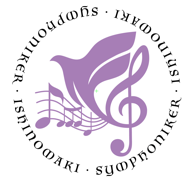 石巻市民交響楽団入団のご案内本日は見学にいらして頂き，誠にありがとうございます。団員一同，ご入団を心よりお待ちしております。1. 見学は原則的に4回程度とする。この期間内に所属パートのパートリーダーへ，入団の有無の意思表示を行うこと。2. 練習に参加する際，譜面は持ち帰らず返却すること。3. 見学中は演奏会への参加はできません。【注意事項】※各種届出は，メール等ではなく書面で提出すること。※練習場所での楽器の保管はできません。石巻市民交響楽団　団長 殿石巻市民交響楽団への入団を希望します。入団後は団規約を遵守し，団の活動に寄与します。　　　　　年　　　月　　　日　◎ご記入いただきました個人情報は「個人情報保護法」に沿った取扱いをします。◎名簿の作成と連絡網の構築のみに使用します。なお，生年月日は非公開にします。―――――※18歳未満の保護者様については，下記へのご記入もお願いします。―――――当団の規約に同意し，上記の者の入団に同意いたします。年　　　月　　　日練習について練習について日　時毎週日曜日18:00〜21:00 (17時より使用可能)場　所石巻中央公民館 大ホール備考・欠席する際は，必ずパートリーダー，およびインスペクターに連絡をしてください。・楽団の活動に支障をきたしますので，可能な限り練習に参加するようお願いします。費用について費用について費用について費用について入団費1,000円ファミリーコンサート参加費10,000円／回団　費2,000円／月定期演奏会参加費10,000円／回備考・同一家族の団員の団費は，2人目より半額とします。・団費および参加費の納入は，遅滞なく会計担当者へお支払いください。・「入団届」を提出の際は，「入団費＋団費」を，会計へお支払いください・同一家族の団員の団費は，2人目より半額とします。・団費および参加費の納入は，遅滞なく会計担当者へお支払いください。・「入団届」を提出の際は，「入団費＋団費」を，会計へお支払いください・同一家族の団員の団費は，2人目より半額とします。・団費および参加費の納入は，遅滞なく会計担当者へお支払いください。・「入団届」を提出の際は，「入団費＋団費」を，会計へお支払いください18歳未満の方へ◆入団希望者が18歳未満の場合には，保護者様の同意が必要です。・保護者様は，当団の活動をご理解いただき，入団届の「保護者同意書」欄にご記入ください。(※保護者様の自筆で署名・捺印をお願いします。)・夜間の練習場所への送迎は，保護者様の責任でお願いします。入団届ふりがなパートパート氏　名生年月日生年月日電話番号【携帯】【携帯】【自宅】【自宅】緊急連絡先続柄続柄住　所〒〒〒〒E-mail【携帯】【携帯】【携帯】【携帯】E-mail【PC】【PC】【PC】【PC】団長会計※会計担当記入欄入団費納入日西暦　　　　年 　　月 　　日保護者同意書保護者氏名印保護者氏名